Year 3 Spring 2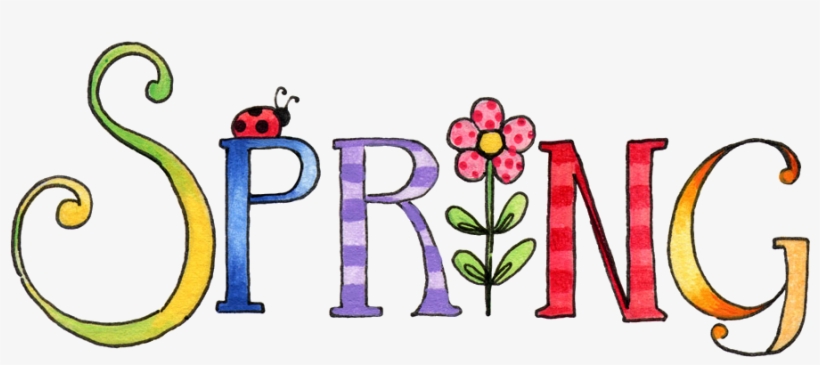 